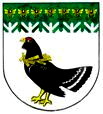 от 12 января 2024 года № 3О внесении изменений в постановление администрации муниципального образования «Мари-Турекский муниципальный район» от 10 декабря 2012 года №1027 «Об образовании на территории муниципального образования «Мари-Турекский муниципальный район» единых избирательных участков, участков референдума для проведения голосования и подсчета голосов избирателей, участников референдума»Руководствуясь пунктом 1 статьи 19 Федерального закона от 12 июня 2002 года № 67-ФЗ «Об основных гарантиях избирательных прав и права на участие в референдуме граждан Российской Федерации», администрация Мари-Турекского муниципального района Республики Марий Эл п о с т а н о в л я е т:1. Внести в постановление администрации муниципального образования «Мари-Турекский муниципальный район» от 10 декабря 2012 года №1027 «Об образовании на территории муниципального образования «Мари-Турекский муниципальный район» единых избирательных участков, участков референдума для проведения голосования и подсчета голосов избирателей, участников референдума» (в редакции постановлений администрации от 14 августа . № 578, от 20 июля . № 452, от 24 июня . № 336, от 3 июля . № 377, от 18 января 2019 г. № 12, от 20 марта 2020 г. № 118, от 10 июня 2020 г. № 233, от 01 марта 2021 г. № 80, от 01 июля 2021 г. № 308, от 20 апреля 2022 г. № 244, от 22 сентября 2023 года № 627) (далее - постановление), следующие изменения:1.1. Подпункты 1,2 пункта 1 постановления изложить в следующей редакции:1.2. Подпункты 2, 13 пункта 6. Описание границ единых избирательных участков, участков референдума для проведения голосования и подсчета голосов избирателей, участников референдума на территории муниципального образования «Мари-Турекский муниципальный район» изложить в следующей редакции:2. Направить настоящее постановление в Избирательную комиссию Республики Марий Эл и Мари-Турекскую районную территориальную избирательную комиссию.3. Разместить настоящее постановление на официальном сайте Мари-Турекского муниципального района в информационно-телекоммуникационной сети «Интернет».4. Контроль за исполнением настоящего постановления возложить на заместителя главы администрации Мари-Турекского муниципального района  Гергей С.В.МАРИЙ ЭЛ РЕСПУБЛИКЫНМАРИЙ ТУРЕК МУНИЦИПАЛЬНЫЙ РАЙОНЫНАДМИНИСТРАЦИЙЖЕАДМИНИСТРАЦИЯМАРИ-ТУРЕКСКОГО МУНИЦИПАЛЬНОГО РАЙОНАРЕСПУБЛИКИ МАРИЙ ЭЛАДМИНИСТРАЦИЯМАРИ-ТУРЕКСКОГО МУНИЦИПАЛЬНОГО РАЙОНАРЕСПУБЛИКИ МАРИЙ ЭЛПУНЧАЛПОСТАНОВЛЕНИЕПОСТАНОВЛЕНИЕ1.Заречныйп. Мари-Турек, ул.Парковая, д.5, Мари-Турекская городская администрация2.Комсомольскийп. Мари-Турек ул.Комсомольская д.36, МБОУ «Мари-Турекская средняя общеобразовательная школа»2.Комсомольскийп. Мари-Турек:пер. Комсомольскийул. Коммунальная ул. Комсомольская  ул. Луговаяул. Механизаторов  ул. Мира ул. Мосолова пер. Школьный	пер. Чеховап. Мари-Турек ул.Комсомольская д.36, МБОУ «Мари-Турекская средняя общеобразовательная  школа»130913.Мари-Биляморскийд. Александровскийд. Ашлань-Биляморд. Ворончихинод. Кушко–Биляморп. Леснойс. Мари–Биляморс. Мари-Билямор ул.Комсомольская д.16, МБОУ «Мари-Биляморская средняя общеобразовательная школа имени Н.П.Венценосцева»751Глава администрацииМари-Турекскогомуниципального районаС.Ю.Решетов